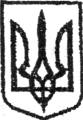 УкраїнаШаповалівська загальноосвітня школа І-ІІІ ступенівБорзнянської районної радиЧернігівської області вул.Свято-Миколаївська, 9, с.Шаповалівка, Борзнянський  район, Чернігівська область,16430,тел../факс (04653)2-73-40,  e-mail:  kursplus@ukr.net  ,Код ЄДРПОУ 33365861Звіт директора школи  перед громадськістю « Аналіз освітньої діяльності Шаповалівської ЗОШ І-ІІІ ступенів Борзнянської районної ради за 2019-2020 н.р. і шляхи практичної реалізації Концепції нової української школи в освітньому просторі закладу»ВСТУПЗакінчується 2019-2020 навчальний  рік.  Він  цілком  відрізняється від  усіх  попередніх.  COVID -19  вніс  глобальні  зміни  у  політичне, економічне, культурне життя  нашої країни. Він вплинув і на освітній процес нашої школи.У  березні  –  травні  2020  року освітній процес проходив дистанційно. І це стало  випробуванням не тільки для учнів, а  й для  учителів  та  батьків.  Але  педагогічний колектив  школи   впорався  з  цим  викликом,  і  на думку  учнів  та  їхніх  батьків  –  заняття,  які  були проведені  у  дистанційному  режимі,  хоч  і  мали недоліки,  але  були  досить   ефективними. Але на думку усіх учасників освітнього процесу,  ніщо  не  може  поки  що замінити  безпосереднє  спілкування  учня  та вчителя. Зміни, що відбуваються в освітньому процесі, спонукають переглядати та оновлювати  навчальні  програми,  підручники,  увесь  навчально-методичний комплекс,  який  необхідний  для  успішного  функціювання  та  розвитку сучасної школи.Шановні присутні! У своїй діяльності  протягом  звітного  періоду  я,  як  директор  школи , керувалася  посадовими  обов’язками,  Конституцією  України,  Законами України  «Про  освіту»,  «Про  загальну  середню  освіту»,  «Про  забезпечення функціонування  української  мови  як  державної»,  Положенням  про загальноосвітній  навчальний  заклад,  Статутом  школи  та  чинними нормативно-правовими  документами  в  галузі  освіти  у  цілому  та  загальної середньої освіти зокрема.АНАЛІЗ СТРУКТУРИ І МЕРЕЖІ ШКОЛИ ЗА МИНУЛИЙ       НАВЧАЛЬНИЙ  РІК. ЗБЕРЕЖЕННЯ КОНТИНГЕНТУ.          На початок 2019/2020 навчального року у школі навчалося 111 учнів.Укомплектовано 11 класів, середня наповнюваність класів – 10 учнів. Школа І ступеня – 4 класи, школа ІІ ступеня - 5 класів, школа ІІІ ступеня – 2 класи.            Аналіз причин руху учнів свідчить, що переважна більшість переводів зумовлена зміною місця проживання родини.         Основними заходами зі збереження контингенту учнів у 2019/2020 навчальному році були:організація обліку дітей та підлітків шкільного віку;спільна робота з ЗДОконтроль за відвідування учнями навчальних занять;   організація навчання за індивідуальною формою.ІНДИВІДУАЛЬНА ФОРМА НАВЧАННЯ ( ПЕДАГОГІЧНИЙ ПАТРОНАЖ)      Право громадян на доступну освіту реалізувалося шляхом запровадження різних форм навчання, однією з яких є навчання за індивідуальною формою             ( педагогічний патронаж). Індивідуальним навчанням ( педагогічний патронаж) охоплено учня, який за станом здоров‘я не міг відвідувати  заклад освіти       У 2019/2020 навчальному році у  закладі за індивідуальною формою (педагогічний патронаж) навчався 1 учень 7 класу,що складало  0,9 % від загальної кількості учнів школи        Велика увага приділялась якісному складу вчителів, що працюють з учнем вдома. Усі предмети       Індивідуальний навчальний план  розроблявся згідно відповідних Програм з предметів та рекомендацій Борзнянського ІРЦ. Оцінювання навчальних досягнень учня здійснювалось відповідно до діючих нормативних документів Міністерства освіти і науки України.Слід зазначити, що організація освітнього процесу за індивідуальною формою (педагогічний патронаж) забезпечувала не тільки певний освітній рівень дитини, відповідно до її здібностей, можливостей, а й допомагала розвивати соціальну компетентність дитини, шляхом залучення до участі у виховних заходах, які проводилися у школі.ОРГАНІЗАЦІЯ ПРОФІЛЬНОГО НАВЧАННЯ       Упродовж кількох років одним із основних напрямків роботи педагогічного колективу школи є створення умов для виявлення та розвитку здібностей кожної дитини в умовах упровадження профільного навчання. Профілізація навчання передбачає розширення науково-освітнього простору для учнів та педагогів, підсилює мотивацію учнів і підвищує інтерес до вивчення предметів .       У 2019/2020 навчальному році в школі функціонували 2 профільних класи:  10 – математика (8 учнів),  11- українська мова та література  (6 учнів)РЕЗУЛЬТАТИ НАВЧАЛЬНИХ ДОСЯГНЕНЬ УЧНІВ ШКОЛИ, ЗНО                Головна місія школи – надання якісних освітніх послуг. 2019-2020 навчальний рік закінчили 111 учнів .За результатами річного оцінювання 5 учнів мають високий рівень знань, 25 – достатній, решта - середній рівень навчальних досягнень.       У 1,2 класах оцінка навчальних досягнень учнів вербальна.     Результати навчальних досягнень учнів 3-11 класів  школи наведено в таблиці:Як свідчать дані діаграми навчальних досягнень у 3-11 класах переважають учні , які мають середній рівень знань.На виконання  наказу МОН України від 30.03.2020 №463 « Про звільнення від проходження ДПА учнів , які завершують здобуття початкової  та базової загальної середньої освіти, у 2019-2020 н.р.» , листа МОН України від                      22. 06. 2020 №1\9-338 « Щодо реалізації Закону України «Про внесення змін до деяких законів України щодо окремих питань завершення 2019-2020 навчального року» учні 4,9,11 класів звільнено від складання ДПА. Відповідно  до наказу МОН України від 20.05.2020 №664 «Про внесення змін до Календарного плану підготовки та проведення в 2020 році ЗНО результатів навчання, здобутих на основі повної загальної середньої освіти» учні 11 класу будуть здавати ЗНО з 25.06.2020 по 17.07.2020.ОБЛІК ПРОДОВЖЕННЯ НАВЧАННЯ ТА ПРАЦЕВЛАШТУВАННЯ ВИПУСКНИКІВ            У 2020 році  школу закінчать 6 одинадцятикласників,  11 учнів переведено до 10-го класу.       Динаміка випуску учнів школи за три останніх років має наступний вигляд:     З 11 випускників 9 класу всі учні планують продовжити навчання у 10 класі.     З 6 випускників  планують навчатися  в: - ВНЗ І–ІІ рівнів акредитації – 1 (17 %), - ВНЗ ІІІ–ІV рівня акредитації – 3 (50 %),- ПТНЗ – 2 (33%).КАДРОВЕ ЗАБЕЗПЕЧЕННЯ         У 2019/2020 навчальному році освітній процес у школі забезпечувало 17 педагогівКількість педагогічних працівників (за віком): до 30 років – 331-40 років – 441-50 – 351-55 – 055-60 -  4Понад 60– 3Кількість педагогічних працівників (за стажем): До 3 років – 13-10 років – 610-20 років – 4Більше 20 років – 6Кількість педагогічних працівників (за категоріями і педагогічними званнями): Вища – 7Перша – 3Друга – 3Спеціаліст - 4Старший учитель – 1.АТЕСТАЦІЯ ПЕДПРАЦІВНИКІВ                 Велику стимулюючу роль у професійному зростанні педагогічних кадрів відіграє атестація, яка сприяє моральному і матеріальному заохоченню педагогічних працівників, узагальненню та впровадженню досвіду кращих вчителів у практику навчання та виховання учнів.           Робота з атестації педагогічних працівників  закладу освіти була організована відповідно до Типового положення про атестацію педагогічних працівників, затвердженого наказом Міністерства освіти і науки від 06 жовтня 2010 року №930, зареєстрованого у Міністерстві юстиції 14 грудня 2010 року за №1255/18550 та наказу Міністерства освіти і науки, молоді та спорту України від 20.12.2011 № 1473 «Про затвердження Змін до Типового положення про атестацію педагогічних працівників», зареєстрованого в Міністерстві юстиції України 10 січня 2012 р. за № 14/20327.           За результатами атестації:присвоєно кваліфікаційну категорію «спеціаліст вищої категорії» - 2 педагогічним працівникам.ПІДВИЩЕННЯ КВАЛІФІКАЦІЇ               Педагогічний колектив школи постійно працює над підвищенням рівня фахової майстерності, про що свідчить кількість вчителів, які у 2019/2020 навчальному  році пройшли курси підвищення кваліфікації та спецкурси:-курси підвищення кваліфікації при ЧОІППО - 3 вчителів;-спецкурси НУШ - 2 вчителів.                 Всі педагоги, які були заявлені для проходження курсової перепідготовки  її пройшли.МЕТОДИЧНА РОБОТА З ПЕДАГОГІЧНИМИ КАДРАМИ         У 2019/2020 навчальному році методична робота в закладі здійснювалася  з метою реалізації основних положень розпорядчих документів та комплексних програм розвитку освіти Міністерства освіти і науки України, підвищення ефективності організації освітнього процесу, вдосконалення педагогічної майстерності вчителя.	Згідно з річним планом роботи закладу  у 2019/2020 навчальному році  педагогічний колектив  продовжував працювати над єдиною методичною проблемою «Здійснення компетентісного підходу до навчання в умовах становлення НУШ».Протягом року методичну роботу було спрямовано на виконання таких завдань: -здійснення заходів щодо впровадження  Державного стандарту базової і повної загальної середньої освіти, Державного стандарту початкової загальної освіти;-впровадження елементів сучасних педагогічних технологій, спрямованих на розвиток особистості учня;-забезпечення відповідної структури методичної роботи кількісному і якісному складу педагогічних кадрів;-формування у педагогічних працівників стабільного інтересу до актуальних проблем психолого-педагогічної науки, прогресивного досвіду, збільшення кількості вчителів, які беруть участь у масових формах методичної роботи;-розвиток соціальної активності вчителів, рівня загальної і педагогічної культури;-забезпечення високої інформаційної насиченості змісту науково-методичної роботи, її відповідності поставленій меті та завданням;-використання оптимальних форм і методів методичної роботи з педагогічними кадрами, адекватних сучасним цілям і змісту науково-методичної роботи.Кожен учитель працював над обраною власною науково-методичною проблемою. Методична робота в школі здійснювалась згідно плану роботи школи через колективну та індивідуальну форми роботи. 	З метою зростання фахової майстерності вчителів, підвищення професійного рівня молодих спеціалістів, творчого вирішення педагогічних завдань і проблем школи, скоординованості дій вчителів-предметників була організована робота шкільних МО, творчих груп вчителів-предметників: - МО вчителів початкових класів (голова Лебідь Н.М.)-  МО вчителів суспільно-гуманітарного циклу (голова Таран К.М)       -  МО вчителів природничо-математичного циклу (голова Курінський Р.В.)Методичні об’єднання систематично ознайомлювали педагогічних працівників з новою інформацією, передовим досвідом, сприяли впровадженню їх у освітній процес. Діяльність ШМО була спланована на основі річного плану роботи школи. Кожне з МО провело по 3-4 засідання, робота яких будувалася за окремими планами. На засіданнях методичних об’єднань обговорювалися як організаційні питання (запровадження Концепції Нової української школи, рекомендації МОН, обласної конференції ,рекомендації методкабінету щодо викладання і вивчення навчальних предметів у 2019/2020 н. р., зміни у навчальних програмах, підготовка і проведення олімпіад, предметних тижнів), так і науково-методичні питання.     	Протягом року проводилися методичні наради з метою ознайомлення з нормативними документами, державними стандартами викладання окремих предметів, передовим педагогічним досвідом, новинками методичної літератури, періодичних видань з предметів тощо. Кожен керівник методичного підрозділу, ретельно проаналізувавши діяльність методоб’єднання, перспективно визначив пріоритети в методичнійроботі на наступний навчальнийрік, зокрема щодо посилення уваги роботі з обдарованими учнями, поширення передового педагогічного досвіду через публікації у фахових виданнях.За участю вчителів було проведено наступні методичні заходи:-теоретичний семінар «Формування ключових компетентностей учнів в умовах НУШ»-педконсиліум  вчителів «Проблема адаптації учнів 1, 5 ,10 класів до навчання у початковій середній та старшій школі»-психолого-педагогічний семінар «Шляхи психологічного розвантаження в колективі»Традиційною колективно-груповою формою методичної роботи в школі є проведення предметних тижнів, спрямованих на розвиток творчості учнів, поглиблення та поширення знань з предметів, збагачення науково-методичного досвіду вчителів. Вони вносять цікаві заходи та інноваційні технології до освітнього процесу, удосконалюють організаційні якості вчителів та розвивають здібності учнів. Було складено план заходів у рамках предметних тижнів, учителі проводили відкриті уроки, різноманітні позаурочні заходи з учнями. На належному науково-методичному рівні проведено  предметні тижні початкових класів, суспільно-гуманітарного циклу, природничо-математичного. Протягом навчального року велася робота щодо професійної адаптації молодих педагогів. Працювала Школа молодого вчителя. Головним завданням було надання методичної допомоги вчителям-початківцям у розв’язанні першочергових проблем. Зміст роботи полягав у спільних заняттях із заступником директора з навчально-виховної роботи та індивідуальних консультаціях з вчителями-наставниками щодо складання календарних планів, конструювання уроків, ведення шкільної документації, взаємовідвідування уроків, формування власного портфоліо.Головним показником якості діяльності педагогічного колективу є досягнення учнів. Протягом навчального року в школі проводилася робота із залучення учнів до науково-дослідницької діяльності та участі у різних етапах Всеукраїнських учнівських олімпіад з базових дисциплін, турнірів, змагань конкурсів. За підсумками участі наших здобувачів освіти  у районних  олімпіадах ми зайняли почесне ІІІ місце серед шкіл району.    	Відповідно до річного плану роботи закладу вивчався стан викладання та рівень навчальних досягнень учнів з географії (на наказ),захисту Вітчизни, астрономії та хімії (на засідання педагогічної ради) Згідно плану роботи проведено засідання педагогічних рад, на яких                               розглядались питання  роботи над проблемою школи, НУШ  як педагогіка партнерства, гра, як засіб активізації пізнавальної діяльності молодших школярів за педагогічними їдеями С.Ф.Русової. Підсумки методичної роботи у закладі узагальнено на наказ.РОБОТА З ОБДАРОВАНИМИ ДІТЬМИВідповідно до Положення про Всеукраїнські учнівські олімпіади з базових і спеціальних дисциплін, турніри, конкурси-захисти науково-дослідницьких робіт та конкурси фахової майстерності, затвердженого наказом Міністерства освіти і науки, молоді та спорту України від 29.09.2011 р. №1099, наказу по школі від 16.09.2019 №136 « Про організацію роботи з обдарованими дітьми» та з метою пошуку, підтримки, розвитку творчого потенціалу, створення належних умов для виявлення та підтримки талановитої молоді, розвитку її інтересів, схильностей та природних обдарувань у школі налагоджена система роботи з обдарованими учнями.Визначено алгоритм роботи з обдарованими дітьми та структуру роботи вчителя з цими учнями. Алгоритм роботи школи з обдарованими дітьми включає в себе: виявлення здібностей та обдарованості учнів . Для цього  психолог школи використав методику «Оперативна пам`ять»,  методику Равена, тест                           А. Фурмана, діагностику. Це дало можливість  створити банк даних                              « Обдарована дитина».Другим етапом роботи з обдарованими дітьми є формуючий експеримент, який знаходить своє відображення в навчальних планах, програмах, формах та методах роботи, мета яких створити простір для самореалізації, задоволення потреб у нових знаннях, спілкуванні, самовираженні. Так у школі створено профільні класи для поглибленого вивчення окремих предметів. На сьогодні працює 2 профільні класи. Класи формуються за бажанням учнів та їх батьків на основі тестування.  У кожному з них для поглибленого вивчення профільного предмету ( 10 клас- математика, 11 клас-українська мова і література) передбачається більша кількість годин. З метою покращення роботи з обдарованими дітьми, переводу цієї роботи на якісно новий рівень працюють курси за вибором, факультативи. Факультативи створюються на підставі заяв батьків, бажання учнів, а також аналізу підсумків шкільних, районних та обласних предметних олімпіад. Велика увага приділяється організації та проведенню предметних олімпіад. Кожен вчитель розробив індивідуальні плани роботи з обдарованими дітьми. Працювали  групи з підготовки учнів до участі в олімпіадах, конкурсах, змаганнях. Проведено шкільний етап Всеукраїнських олімпіад з базових предметів.Після проведення І туру олімпіад проводиться детальний аналіз результатів на засіданнях методичних об'єднань вчителів. З числа переможців шкільних олімпіад складається команда для участі у II турі Всеукраїнських олімпіад з базових дисциплін. За результатами районного етапу школа посіла       ІІІ місце серед шкіл району. Три учениці школи  захищали честь району на обласному рівні (англійська та німецька мови, історія)Цілеспрямовано велася підготовка і до конкурсу знавців рідної мови, конкурсу імені Т.Г.Шевченка. За результатами ІІ етапу ХХ Міжнародного конкурсу з української мови ім.П.Яцика маємо  одне ІІ місце, три –ІІІ, ІІ етапу                                Х Міжнародного мовно-літературного конкурсу   учнівської молоді ім.Т.Г.Шевченка- одне –І місце.У 2019-2020 н.р. обдаровані учні брали участь у конкурсах малюнків «Моя майбутня професія» та « Охорона праці очима дітей». Переможець , учениця           6 класу отримала диплом .Наші  спортсмени  беруть участь  у всіх спортивних змаганнях на рівні району , області та займають призові місця. За підсумками 2019 року спортивна команда школи посіла ІІІ місце серед шкіл району.Реалізація програми "Обдарована дитина" здійснюється і в позаурочний час. Проводяться різноманітні заходи (відкриті класні години, свята, вечори, розважальні програми), де розкриваються нові грані юних обдарувань. Основними формами виховної роботи в школі є інформаційно-масові (дискусії, диспути, "філософський стіл", інтелектуальні брейн-ринги); діяльнісно-практичні групові (огляди-конкурси, вечори акторської майстерності, виставки власних робіт); інтегровані (шкільні клуби, КВК, фестивалі, гуртки). Такі форми сприяють розвитку особистості, створюють умови для розкриття талантів та самореалізації. В школі працюють гуртки для розвитку здібностей талановитих дітей. Серед них вокальний та танцювальний гурток, секція легкої атлетики.. Все це допомагає дитині реалізувати себе, стимулює самовиховання та саморозвиток У роботі з обдарованими дітьми є важливим та необхідним такий компонент системи, як аналіз та корекція навчальної діяльності. Він дозволяє дослідити хід і результати роботи з обдарованими дітьми, зрозуміти причини відхилення, визначити де, як і чому допущені помилки. Для здійснення цього етапу використовуються зрізи знань з предметів, тести тощо. Суттєвим етапом роботи з обдарованою дитиною є спонукальномотиваційна діяльність учителя, яка стимулює учня до самореалізації. Завдяки співпраці з ТОВ ЧФ « СК-АГРО» –  переможці та призери олімпіад , члени МАН  отримують грошові винагороди. Кожного року оновлюються стенди, що відображають успіхи  учнів нашої школи, імена кращих дітей рішенням учнівської ради заносяться до  шкільної Книги трудових звершень.
               Ефективна  системна робота з обдарованими учнями вимагає вдосконалення педагогічної майстерності та розвитку творчості кожного педагога, який так чи інакше спілкується з обдарованою дитиною. Ще В.О.Сухомлинський підкреслював, що лише творчий учитель здатен запалити в учнях жагу до знань.ВИХОВНА РОБОТАПедагогічний колектив у 2019-2020 навчальному році продовжував роботу над виховною проблемою «Формування у молоді високої патріотичної свідомості, національної гідності, готовності до виконання громадянського і конституційного обов’язку щодо захисту національних інтересів України».	В основу організації системи виховної роботи школи покладено взаємодію педколективу, дитячо-юнацької організації «Берегиня», учнівського самоврядування, гуртків.	З метою виховання самосвідомості майбутнього патріота і громадянина України та забезпечення повноцінного розвитку школяра, розумового, естетичного, фізичного виховання у школі продовжує роботу музей Бойової і трудової слави, світлиця С.Ф.Русової, українська світлиця, Учительська галерея.	Упродовж 2019 – 2020 н.р. у школі проводились заходи відповідно річного плану виховної роботи та плану заходів з національно-патріотичного виховання, включаючи заходи по відзначенню та вшануванню пам’ятних календарних та ювілейних дат.  	Серед проведених заходів були використано як традиційні так і нові форми виховної роботи , серед них : свята, заочні мандрівки, інформаційні хвилини, уроки пам’яті, сімейні свята, шкільні та районні спортивні змагання, конкурси малюнків та колажів, вечори кіно та вечори відпочинку, засідання за круглим столом, заняття з елементами тренінгу, дискусії, флеш – моби, акції «Посади дерево», «Чистодвір», конкурс на кращий клас,  операції «Обеліск», екскурсії до шкільного музею та стежинами рідного краю , заходи щодо реалізації Концепції вдосконалення інформування громадськості з питань євроатлантичної інтеграції України,  уроки мужності присвячені пам’яті  Героїв Небесної   Сотні «А сотня полетіла в небеса», присвячені вшануванню учасників бойових дій на території інших держав «Афганістан – мій біль, моя пекуча пам’ять», уроки пам’яті по вшануванню учасників ліквідації наслідків аварії на Чорнобильській АЕС, тематичні заходи приурочені  подіям під Крутами, до Дня визволення села, вшанування пам’яті жертв масових убивств в Бабиному  Яру, вшанування жертв голодомору (акція «Запали свічку пам’яті»), тематичні години «Трагедія Корюківки – незгоєна рана»,  та інші заходи. Всі учнівські колективи долучились до відзначення державних свят та пам’ятних подій. В класах проведені тематичні уроки та бесіди, відбувся перегляд рекомендованих відеофільмів та телепроектів.   В умовах карантину було проведено ряд виховних заходів в режимі онлайн: в групі «Шкільний оберіг» та на сайті школи викладено привітання з Днем Європи та Днем сім’ї, здійснено віртуальну подорож країнами Європи, до Дня пам’яті та примирення, Дня пам’яті жертв геноциду кримськотатарського народу та до Дня вишиванки розміщено інформацію та відеоролики в мережі інтернет.        Протягом навчального року в школі проведено ряд тематичних тижнів:-Тиждень основ безпеки життєдіяльності-Тиждень правових знань-Тиждень квітів і дарів щедрої осені-Тиждень здоров`я-Тиждень книги-Тиждень української писемності-Тиждень пожежної безпеки-Тиждень шевченківських днів-Тиждень С.Ф.Русової        Учні школи брали участь в підготовці та проведенні загальносільських заходів: -Свято Нового року-Свято до 8 Березня   Учні школи брали участь в позашкільних конкурсах:-Конкурс дитячого малюнка «Охорона праці очима дітей»-Всеукраїнський дитячий літературний конкурс на протипожежну та техногенну тематику	   Проведено традиційні свята до 8 березня, як загальношкільне так і класно-сімейні свята.	   До Дня народження Т.Г.Шевченка проведено загальношкільне свято «І в сім’ї великій вольній», конкурс малюнків за творами Т.Г.Шевченка, вікторину «Чи знаємо ми Шевченка» (вчителі Головань С.Б.,Таран К.М., Лебідь Н.М.)	   Працюючи в напрямку національно-патріотичного виховання, учні залучені до музейної та пошукової діяльності, проводять впорядкування захоронень воїнів та жертв фашизму, загиблих на території села, та братської могили жертв єврейського населення за селом, а також за сільським обеліском Слави в центрі села. На базі шкільного музею проводяться навчальні та оглядові екскурсії , тематичні уроки, ведеться збір матеріалів про односельців – учасників АТО.	   До Дня пам’яті та примирення та Дня перемоги організовано вітання ветерана Другої Світової війни Коротенка М.П.	   З метою пропаганди  здорового способу життя, серед учнів проведено інформаційно-роз’яснювальні заходи , бесіди та кінолекторії про шкідливість куріння та алкоголю, небезпеку СНІДу, наркоманії. Проведено також індивідуальні бесіди шкільним психологом та класними керівниками з учнями, які схиляються до куріння.   На засіданнях педагогічної ради обговорено такі питання: 1. Роль особистості класного керівника у формуванні творчого, працездатного колективу учнів. 2.Шляхи реалізації Концепції національно – патріотичного виховання дітей та молоді, формування в неї національної самосвідомості в умовах сучасної школи.             На 2019 – 2020 н. р. заплановано 5 засідань методоб `єднання класних керівників,   але в результаті запровадження карантину було проведено лише три: організаційне засідання, робота педколективу по створенню безпечного освітнього середовища, сучасні виховні технології в роботі класного керівникаБЕЗПЕКА ЖИТТЄДІЯЛЬНОСТІ ТА ЗАПОБІГАННЯ УСІМ ВИДАМ ДИТЯЧОГО ТРАВМАТИЗМУЗ метою забезпечення реалізації державної політики щодо збереження життя та здоров‘я дітей по  закладу освіти було видано накази з питань запобігання усім видам дитячого травматизму,  питання збереження життя і здоров’я учнів та запобігання випадкам дитячого травматизму розглядалося на засіданнях педагогічної ради , інструктивно-методичних нарадах при директорові, засіданнях шкільних методичних об’єднань класних керівників, батьківських зборах тощо.У  закладі наявна система профілактичної роботи з цих питань, яка  включає в себе комплекси занять за розділами, які учні вивчають на уроках з «Основ здоров'я» та на годинах спілкування. Упродовж навчального року проводились Дні безпеки, лекції, турніри та інші заходи з питань запобігання різних видів дитячого травматизму згідно з планами виховної роботи. В класних кімнатах оформлені стенди з попередження дитячого травматизму. На кожному поверсі розташований план евакуації на випадок пожежі або інших стихійних лих. Стан роботи з охорони праці, техніки безпеки, виробничої санітарії під час освітнього процесу в школі у 2019/2020 навчальному році перебував під щоденним контролем адміністрації школи.У класних журналах 1-11-х класів згідно методичних рекомендацій були відведені окремі сторінки для бесід із правил дорожнього руху, правил протипожежної безпеки, з профілактики отруєння, правил безпеки при користуванні газом, правил безпеки з користування електроприладами, правил безпеки з вибуховонебезпечними предметами, правил безпеки на воді та інші виховні заходи з попередження усіх видів дитячого травматизму.Учителями проводилися інструктажі з безпеки життєдіяльності, що зафіксовано в окремих журналах  на уроках фізичної культури, трудового навчання, фізики, хімії, інформатики, біології, під час прогулянок, екскурсій; бесіди з попередження усіх видів дитячого травматизму перед виходом на осінні, зимові та літні канікули, бесіди були записані в щоденники.ОРГАНІЗАЦІЯ ХАРЧУВАННЯХарчування  дітей  здійснюється відповідно  до норм  харчування  дітей,  затверджених  Постановою  Кабінету Міністрів України від 22.11.2004р.    №1591, зі  змінами  внесеними  Постановою  Кабінету  Міністрів України  від  06.08.2014 р. №353  «Про затвердження  норм харчування  у навчальних  та оздоровчих  закладах»Відповідальною  за  організацію  харчування дітей  призначена заступник  директора з виховної роботи Сарана Ю.В., Харчують учнів кухар Калюжна О.І. та підсобний працівник Головань О.В., які є  відповідальними за  виконання  норм  харчування.На виконання наказу сектору освіти Борзнянської РДА учні 1-4 класів, діти позбавлені батьківського піклування, діти з малозабезпечених  сімей, діти –інваліди, діти  учасників  АТО  харчуються безкоштовно , виходячи із розрахунку  10.00 гривень на одного учня. Безоплатне  харчування  здійснюється  у робочі дні.  У разі відсутності  учня  під час навчання  компенсація  за харчування не проводиться. Вартість обіду  за батьківські  кошти  (5-11 кл) теж становить         10.00 грн.Відпрацьовано  режим і графік  харчування дітей. Учні 1-4 класів харчуються відповідно  графіка  на першій великій  перерві (1010-  1030), а учні  5-11 класів  на другій  (1115-  1135).Харчування  здійснюється в шкільний їдальні, яка забезпечена  необхідним  технологічним  обладнанням. Продукти харчування  та продовольча сировина приймається працівниками  їдальні  від постачальників разом із  супровідними документами , які свідчать про їх  походження  та якість. Складання  щоденних  меню-розкладок  здійснюється  на  основі примірного  меню, погодженого з Борзнянським районним управлінням Головного управління Держпродспоживслужби в Чернігівській області.Облік дітей  охоплених  харчуванням  здійснюють класоводи і класні  керівники,  а також  кухар  шкільної  їдальні. Вони проводять  систематичну роботу  серед учнів і батьків про значення   гарячого  харчування  дітей  у формуванні  здоров’я,  інформують   батьків  про порядок  організації  харчування.   Питання  організації  харчування  розглядаються  на батьківських  зборах , нарадах  при   директору 	З березня 2020 року на виконання наказу сектору освіти Борзнянської РДА від 16.12.2019 № 152 «Про впровадження системи управління безпечністю харчових продуктів( НАССР)», наказу по школі від 17.12.2019 № 181» Про впровадженнясистеми управління безпечністю харчових продуктів (НАССР) у закладі освіти» розпочато впровадження системи управління безпечністю харчових продуктів (НАССР).  Зроблені перші кроки:створено робочу групу по впровадженню НАССРрозроблені посадові обов` язки членів групистворено програми-передумови системи НАССРрозроблені блок-схеми процесу приготування стравпереглянуто правила особистої гігієни працівників харчоблокупереглянуто планування виробничих, допоміжних та побутових приміщень для уникнення перехресного забрудненняпроведено генеральне прибирання харчоблоку     Впровадження  системи НАССР містить певні вимоги до стану приміщень, обладнання, проведення ремонтних робіт, технічного обслуговування обладнання, калібрування, стану комунікацій – вентиляції, водопроводів, електро- та газопостачання, освітлення ,то у цьому плані шкільна їдальня потребує капітального ремонту та сучасного технічного обладнання.СОЦІАЛЬНИЙ ЗАХИСТ           Соціальна підтримка дітей пільгових категорій, що навчаються у школі,проводиться згідно з чинним законодавством. На початок навчального рокута на початок 2020 року були підготовлені списки учнів пільгових категорій.          Кількість дітей у них становить:  сиріт і позбавлених батьківського піклування – 3;  дітей-інвалідів – 4;  дітей, постраждалих внаслідок аварії на ЧАЕС – 0;  малозабезпечених – 13;  дітей, батьки яких мають статус учасників АТО/ООС – 5;  з неповних сімей – 15;  багатодітних – 31.         Ці  діти  постійно  перебувають  у  центрі  уваги  адміністрації  школи,залучені до гурткової роботи.                                            СПІВПРАЦЯ З БАТЬКАМИ        З кожним роком в країні посилюється вплив батьківської громадськості на діяльність  закладів освіти. Батьки стають активними учасниками освітнього процесу. Вони допомагають педагогам та учням у реалізації соціально значущих проектів та програм.        На даний час особливого значення набула підтримка широкого кола громадськості при вирішенні таких питань:- оптимальне формування мережі навчальних закладів; - зміцнення матеріально-технічної бази;- забезпечення соціального захисту учасників освітнього  процесу;- формування здорового способу життя;- реалізація освітніх програм тощо.         Роботу з батьками у закладі  спрямовано на створення єдиного колективу вчителів, батьків, учнів.         Протягом року успішно працювала Рада школи, до складу якої входили представники класних батьківських комітетів. 4 рази на рік напередодні  батьківських зборів батьківський актив обговорював важливі для всіх учасників освітнього процесу питання, а саме:-	організація навчального року, проведення ДПА, ЗНО;-заходи щодо попередження дитячого травматизму;-	виховання свідомого ставлення до свого здоров’я;- організація правової та правопросвітньої роботи в школі;-	вплив сім’ї на середовище дитини;- літнє оздоровлення дітей;- проведення ремонтних робіт у закладі протягом року та в літній період тощо.         Нагальні питання виносилися на порядок денний загальношкільних та класних батьківських зборів.        Співпраці з батьками в школі приділялася велика увага, вчителі-предметники, класні керівники, адміністрація систематично спілкувалися з батьками учнів, організовували спільні заходи, свята.            На час карантину основним засобом зв` язку з батьками був телефон. ІНФОРМАТИЗАЦІЯ ОСВІТНЬОГО ПРОЦЕСУ             Пріоритетними напрямками діяльності закладу освіти у 2019/2020 навчальному році щодо впровадження нових освітніх технологій були:впровадження інформаційних та комунікаційних мультимедійних  технологій у освітній процес;формування інформаційної культури учнів та педагогічних працівників, забезпечення їх інформаційних потреб;використання інформаційних технологій для розвитку дистанційного навчання.             У своїй діяльності комп’ютер використовували директор, секретар, заступники директора, практичний психолог, бібліотекар, педагог-організатор. Реалізувався повний комплекс задач. Кваліфікація користувачів задовільна. Діловодство велося українською мовою із застосуванням технології електронної підготовки, друку та збереження документів. Працювала електронна пошта. Форми статистичної звітності підготовлені програмними засобами. ІСУО. Велася база даних у програмному комплексі          Комп’ютеризація і інформатизація закладу задовольняла потреби освітнього процесу. У школі функціонував  комп’ютерний клас, мультимедійне обладнання, усі кабінети та приміщення школи підключені до Всесвітньої мережі Інтернет.           Процес впровадження ІКТ-технологій в освітній процес у цьому навчальному році значно активізувався. Більшість учителів упродовж року проводили уроки, систематично використовуючи електронні освітні ресурси. Організовано обмін досвідом із використання комп’ютерних технологій через відвідування уроків більш досвідчених колег. При підготовці та проведенні уроків, групових занять, підготовці учнів до різноманітних конкурсів педагоги використовували мережу Інтернет, власні презентації, медіатеку школи. Для перевірки вивченого матеріалу розроблялись або використовувались готові тести в електронному вигляді. При вивченні окремих тем учні отримували домашні завдання, при виконанні яких використовувався комп’ютер. Активно використовувались комп’ютерні технології при проведенні предметних тижнів, конференцій, конкурсів. Більшість позакласних заходів проводилися із використанням комп’ютерних презентацій.           Час диктує  все  нові  й  нові  вимоги  до  вчителя,  тому  доречним  на даний час стало   вміння працювати  у  різних  програмах  та  на  різних  платформах,  зокрема дистанційної освіти. У цьому навчальному році педагоги та учні опанували системи:    Zoom-конференції,  Classtime, використовували  для  зв’язку  з учнями  можливості  додатків Viber, Skype, Telegram. Це дало змогу вчителям і учням, підтримуючи зв язок, якісно продовжувати освітній процес.УПРАВЛІНСЬКА ДІЯЛЬНІСТЬ                Управління  закладом  здійснюється  згідно  з  річним  планом  роботишколи, планом внутрішньо-шкільного контролю та календарними планамивчителів-предметників, планами  виховної роботи класоводів, класних керівників. Така система планування, що відпрацьована у школі і заснована на взаємодії всіх ланок,підрозділів  та  учасників  освітнього   процесу,  забезпечуєкоординацію  їх  діяльності,  єдність  вимог,  контролю  та  взаємоконтролю  впроцесі  роботи,  сприяє  досягненню  ефективності  та  вдосконаленню освітнього процесу й забезпечує планомірний розвиток закладу.  У школі   в  наявності  усі  нормативно-правові  документи,  що  регламентують діяльність ЗЗСО. З підключенням школи до  мережі  Інтернет  стало  можливим  користуватися  матеріалами  сайтів Міністерства освіти і науки України, обласного  управління освіти, районного сектору освіти, сайтом  обласного  інституту  післядипломної  освіти,  інших  закладів  освіти,що  дає  можливість  оперативно  й  мобільно  користуватися  достовірною інформацією вчителям й адміністрації , вчасно знайомитися з новими документами, їх проєктами.               Контроль  –  це  важлива,  складна  та  об’єктивно  необхідна  функціяуправління.  У  школі ефективність  здійснення  контролю  зумовлює  якістьреальних  і  подальше  прогнозування  бажаних  показників  розвитку  закладуосвіти,  його  освітнього процесу  та  діяльності  всього  шкільного колективу. Контроль дозволяє тримати в полі  зору  управління  найважливіші питання, своєчасно реагувати на відхилення  від  норми  та  на  негативнявища,  знаходити  невикористані резерви,  підтримувати  оптимально трудову  атмосферу  в  колективі.                Адміністрація  використовує  багато різних  форм  контролю  за  станом  освітнього  процесу  і,  в  першу чергу,  таких  традиційних  як  вивчення  викладання  стану  предметів  та виконання  навчальних  планів  та  програм,  перевірка  класних  журналів, щоденників, тощо. У 2019/2020 навчальному році складовими системи внутрішньошкільного контролю були:1. Контроль за рівнем засвоєння навчальних програм2. Контроль за якістю викладання навчальних дисциплін, виховання і розвитку здібностей учнів в процесі навчання.3. Контроль за веденням документації класних журналів, особових справ, календарно-тематичних і виховних планів.4. Контроль за відвідуванням учнями навчальних занять.           Контроль за якістю викладання предметів здійснювався декількома шляхами:1.Персональний контроль (бесіди, анкетування), відвідування уроків вчителів школи, згідно річного плану роботи школи. Адміністрацією вивчалася система роботи вчителів, які проходили атестацію у 2019/2020 навчальному році2. Класно-узагальнюючий контроль. З метою перевірки організації і підготовки учнів до засвоєння навчального матеріалу, виявлення потенційних можливостей колективу у вересні-грудні  2019 року вивчалась адаптація учнів   1, 5, 10  класів до навчання у початковій,середній та старшій школі. За результатами проведено малі педагогічні ради.                Упродовж навчального року адміністрацією школи вивчався стан викладання предметів:географії, правознавства,астрономії, основ здоров я, фізичної культури , Захисту Вітчизни.Адміністрацією школи були відвідані уроки та позакласні заходи, перевірена наявність дидактичного матеріалу, проведені зрізи знань, перевірено  документацію. Аналіз  результатів  внутрішньо-шкільного  контролю знаходить  відображення  у  рішеннях  педагогічної  ради  школи,  відповідних наказах  по   закладу.             Враховуючи сучасні вимоги, стиль керівництва школою близький до  демократичного,  оскільки  більшість  рішень  приймаються  на  основі врахування  думки  колективу  й  інтересів  справи,  створюється  такий мікроклімат,  коли  успіхи  кожного  сприймаються  позитивно,  ініціатива  та самостійність підтримуються, повноваження делегуються. Я , як директор школи, у  роботі  з  працівниками  дотримуюсь  партнерського  стилю  керівництва. Проблеми  обговорюються  й  виробляються  різні  варіанти  рішення,  з  них обирається  найбільш  оптимальний,  затверджується  і  в  подальшому здійснюється.  Основними  формами  спілкування  є  наради,  індивідуальні бесіди,  інформування.  Контроль  здійснюється  не  заради  пошуку  винних,  а заради позитивного кінцевого результату.МАТЕРІАЛЬНО-ТЕХНІЧНЕ ЗАБЕЗПЕЧЕННЯ ОСВІТНЬОГО ПРОЦЕСУ         Протягом останніх років приділялося багато уваги створенню сприятливих санітарно-гігієнічних умов навчання і праці. Силами адміністрації, педагогів, робітників адміністративно-господарчої частини, батьків та учнів приміщення та територія школи підтримувалася в належному санітарно-гігієнічному стані, відрізнялася чистотою та охайністю. Своєчасно проводилися поточні ремонти.             З метою підготовки до 2019/2020 навчального року за рахунок батьківських коштів у приміщенні школи було проведено косметичний ремонт актової зали, майстерень,  харчоблоку, спортивної зали, коридорів та сходів. Батьками класів проведено косметичні ремонти навчальних кабінетів, класних кімнат, заміна освітлення, меблів, дошок.              Протягом навчального року  за рахунок бюджетних та спонсорських коштів матеріально-технічна база школи поповнилася обладнанням для класів НУШ, телевізором,принтером, 3 ноутбуками, мультимедійним комплексом. За сприяння фінансової допомоги ТОВ «Агроінвест-натуральні продукти»  придбано глибинний електронасос ЕЦВ-6, а за бюджетні кошти здійснено його встановлення.Я, як директор, педагоги, учні, батьки намагаємося робити все для того, щоб наш заклад і надалі займав перші сходинки на  освітянському просторі Борзнянщини.Дякую  батькам   за  допомогу  під  час  дистанційного навчання наших учнів.Висловлюю  щиру  подяку  батьківській  громаді,  управлінським структурам, меценатам за тісну співпрацю!      Сподіваюсь на подальшу співпрацю в роботі!КласНа 01.09.201929.05.2020Різниця Прибуло ВибулоЗНЗ районуЗНЗ інших районівІнші навч закладиВиїхали за межі містаВиїхали за межі країни178+111210100311114109  -11   151312-111615 1571212889+1119111110881166КласК-ть учнівКласК-ть учнівПочатковий %Середній %Достатній %Високий %311327546327491   11 667222Всього201    11994768327512758434186151067533712        1210089        778   2229119     82218Всього594538513107181086761121    121164    66117117Всього14       10142229229Категорія випускників 2017 рік 2018 рік2019 рік2020 рікУчні 9-х класів 861011Учні 11-х класів 7786Усього 15131817